  REPPS with BASTWICK PARISH COUNCIL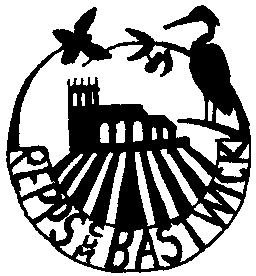 28th February 2017To All Councillors: Your attendance is required at the Parish Council Meeting to be held on Tuesday 7th March 2017 in the Village Hall commencing at 8 pm.Signed,Claudia Dickson to the CouncilAGENDA.Apologies for absence.                       Declarations of interest in items on the agenda and requests for dispensations.Approval of Minutes of the last meeting.Matters arising (for information only)Borough and County Councillor reports / Police reportPurchase of a DefibrillatorParish clerk’s report - update on highways and other issues.Financial and administration mattersInvoices to approve for payment - papers given to councillors		 		Planning matters.AllotmentsKeeping chickensCorrespondence    Matters for reporting or future agenda    Public participation    Date and time of the next meetingThe next meeting will be held on 4th April 2017, in the Village Hall, commencing at 8 pm.